DDC DressageSaturday 18th April  2015 Run sheet and volunteersPack up requires:Arena and all letters to be packed back on to the trailer in a neat manner.Items on the trailer to be tied down.Trailer to be taken back to the shed and locked in.Thank you to all helpers/ volunteers for supporting the event and making it possible.Event Coordinator Fiona Harburn, Jenny JonesGround Jury JudgesOC  Fiona HarburnName Job Description SignatureNotesSet UpSet UpSet UpSet UpCommitteeFiona,  Megan,Jenny, Karen, KymOver see general Set up –power switched on, Ribbon box, float, lunch7.15-8.00amFionaOverseeing scoringCompetition/ during the dayCompetition/ during the dayCompetition/ during the dayCompetition/ during the day Judy Sheldrake7.45 am till finish Karen Herald7.45 am till finishAdelleScoring 11am – finish, Adelle Paulette TolleyPencil  all day with Judy7.30am till finishRachael ClaytonPencil early morning & help with set up7.30am-10.15amAnne MariePencil mid morning & help with pack up10.30am -finishn/aPencil  mid morning& help with pack upNatasha Clayton Early morning Gear Steward collect gear box  & help with general set up7.30am-10.15amRobyn Purtill Mid morning Gear Steward return gear box to shed & help with general pack up10.30am-till finish   Drinks in shedJudy/LanciaJudge pick up from Boomerang 7am pick up from Virginia storeJennyLunches &  small milk 7am pick up from Virginia storeVolunteers Trailer back to shed and locked up End of dayShayla Fattore Early Morning runner – collect scoresheets, (look after judges for refreshments, coffee, morning tea etc), cover any bathroom breaks for writers/ gear stewards. 8am-10.15amKasey FullwoodMid Morning runner – collect scoresheets, (look after judges for refreshments, coffee, morning tea etc), cover any bathroom breaks for writers/ gear stewards.10.30am-till finishTrailer back to shed and locked upEnd of dayFH  JJ  MH KD KCOrganising committeeKaren DuminskiFloat/Cheque book/pin board Jodi Provide ribbonsEnd of day  (Done)FionaCoordinate presentation ceremony with judgesAt conclusion of competitionPack UpPack UpPack UpPack UpAll RidersPack up arena End of dayAdellePack up printer, laptop, table, chairsArrange with Fiona to provide results on USBEnd of day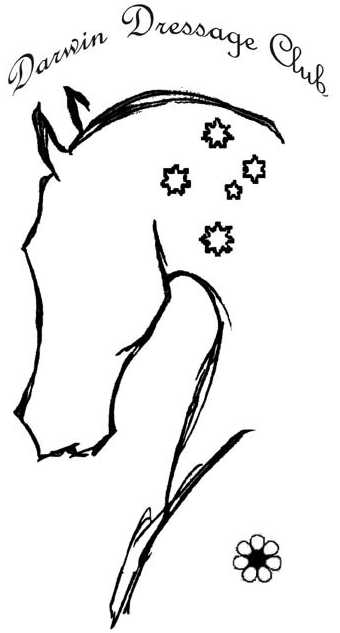 